                                                                 The Worship of God November 10, 2019Twenty-Second Sunday after PentecostGod’s People GatherThe Gathering                                                                                                              Courtney StameyPlease sign the friendship register at this time.All hymns will be sung from the blue hymnal unless otherwise noted.The ChimesThree chimes are sounded, awakening us to the presence of God, who calls us together, has come among us in Christ Jesus our Lord, and has given us the Holy Spirit.The Call to Worship	The Prelude                     Andrew Fehrenbacher, violin 	The Summons                                                                                                          Susan Meadors		Leader		God of all creation makes all things new.		People		God renews in us hope that the world will change, that things will turn around.		Leader		Turning, turning, we turn round right to God and God’s ways.		People		Who lifts us up in times of despair; who shines light in times of darkness; who gives courage to keep going beyond the step we cannot see.		Leader		God always gives a new start, a fresh beginning.  Let us begin again with praise.To Praise the Living God   *The Processional Hymn 344         Glorious Is Thy Name                              GLORIOUS NAME*The Invocation and The Lord’s Prayer                                                                       Darren DaleOur Father, who art in heaven, hallowed be thy Name, thy kingdom come, thy will be done, on earth as it is in heaven. Give us this day our daily bread. And forgive us our trespasses, as we forgive those who trespass against us. And lead us not into temptation, but deliver us from evil.  For thine is the kingdom, and the power, and the glory, forever. Amen.To Listen for God’s WordThe Witness of Scripture, Haggai 1:15b-2:9; 2 Thessalonians 2:1-5; 13-17       Darren Dale                                                                   This is the word of the Lord.  Thanks be to God.The Psalm Appointed for the Day, Psalm 145:1-5; 17-21                             Courtney Stamey Leader     I will extol you, my God and King, and bless your name forever and ever. Every 
                   day I will bless you, and praise your name forever and ever. Great is the LORD, 
                   and greatly to be praised; The LORD’s greatness is unsearchable. One  
                   generation shall laud your works to another, and shall declare your mighty 
                   acts. On the glorious splendor of your majesty, and on your wondrous works, I 
                   will meditate.
People     The LORD is just in all ways, and kind in all doings. The LORD is near to 
                    all who call, to all who call in truth.Leader      God fulfills the desire of all who fear God; God also hears their cry, and saves 
                    them. The LORD watches over all who love God, but all the wicked the LORD 
                    will destroy. My mouth will speak the praise of the LORD, and all flesh will  
                    bless the LORD’s holy name forever and ever.The Confession                                                                                                            Courtney StameyLord, forgive us when we forget that this world is Yours.  Teach us to be stewards of your love and your peace. Forgive us when we live in the shadows and forsake your glorious light. Give us the courage to stand for You. The Assurance of Pardon	Have courage, O people of God, the Lord of Hosts is with us. We are forgiven. Amen. *The Hymn 236                       Gracious Spirit, Dwell with Me                    ADORO TE DEVOTEThe Pastoral Prayer                                                                                                       Susan MeadorsThe Children’s Time													    Courtney Stamey*The Witness of the Gospels, Luke 20:27-38                                                               Darren DaleThis is the Gospel of our Lord.  Thanks be to God.(Young children may leave for extended session after the Gospel Reading.)*The Gloria PatriGlory be to the Father, and to the Son, and to the Holy Ghost; as it was in the beginning, is now, and ever shall be; world without end, Amen, Amen.The Anthem                                           Still Be My Vision                                       Mary McDonaldBe Thou my vision, O Lord of my heart; Naught be all else to me, save that Thou art:Thou my best thought, by day or by night, Waking or sleeping, Thy presence my light.O be Thou my wisdom, and Thou my true Word; I ever with Thee and Thou with me, Lord.Thou my great Father, I Thy true son, Thou in me dwelling, and I with Thee one.Riches I heed not, nor vain empty praise; Thou mine inheritance now and always;Thou and Thou only, first in my heart, High King of heaven, my treasure Thou art!High King of heaven, my victory won, May I reach heaven’s joys, O bright heaven’s Son!The heart of my own heart, whatever befall, Still be my vision, O Ruler of all.The Sermon                                    2539 Years and One Month Ago                           Jason CokerAnd to Respond in Faith*The Hymn of Response 698      For the Healing of the Nations                      CWM RHONDAThe Affirmation of Christian DecisionWe affirm you in your Christian decision and celebrate your place in the family of God. We accept our responsibility to help you grow into the fullness of Christ. We offer ourselves to be your family, to surround you with God’s kind of love. The Offertory                                   Be Thou my Vision (Slane)                           arr. Hal Hopson*The Offertory PrayerGod, to you we give ourselves, these gifts, and all that we have.  Take them, bless them, multiply them to meet the needs of your kingdom.  Through them, love this world, we pray.  Hallelujah. Amen.*Doxology				              Old 100thPraise God from whom all blessings flow;Praise God, all creatures here below;Praise God above, ye heavenly host;Praise Father, Son, and Holy Ghost. Amen.*Blessing and Sending	                                                                                                       Jason Coker*The Postlude                             *Please stand as you are able.**************************Invitation from Northside: If you wish to make a profession of faith in Jesus Christ or to reaffirm your commitment to discipleship and to become a member of this church, you are invited to come to the front of the sanctuary and share your commitment with the pastor during the hymn of response near the end of each worship hour.Teilhard de Chardin theorized that all of creation, the whole universe is moving toward Christogenesis – becoming Christ. The wolf and the lamb infused with the energy of Christ. The seas and the dry land infused with Christ. The thoughts and desires of all creatures infused with Christ. And all the earth groans as in labor until all is complete. -Fulfillment by Susan Palo Cherwien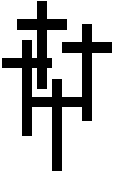 Proclaiming       Caring       Sharing       Growing